BiographyI obtained my first degree in Environmental Science from the University of East Anglia, Norwich in 2004 and for the following four years I worked in geoenvironmental consultancy. I returned to academia in 2008 to undertake a Masters by research in Quaternary Science at Coventry University. This served as a springboard into my PhD in Geography at the University of Aberdeen which I began in 2009 and defended in April of this year. Currently I am employed as a postdoctoral research fellow at the University of Aberdeen.My primary research interests are palaeoecology, the reconstruction of past environments and the impacts of humans on the environment. I pursued these interests in my PhD, under the supervision of Professor Kevin Edwards and Dr Ed Schofield, where I investigated the impacts of Norse settlement on the environment of Vatnahverfi in the former Eastern Settlement of Greenland. Currently I am working with Dr Dmitri Mauquoy on a palaeoclimate reconstruction of the area around the Bannockburn battlefield in Stirling, Scotland funded by the Leverhulme Trust. Aims for NABO MeetingThe NABO General meeting will provide me with the perfect opportunity to disseminate the results of my doctoral research to the wider community of North Atlantic scholars. This, I hope, will illustrate the valuable contribution of palaeoecology in understanding the settlement history of the North Atlantic region.  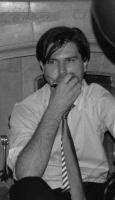 Paul LedgerUniversity of Aberdeen
Department of GeographySchool of GeosciencesElphinstone RoadAberdeenAB24 3UF 
Tel: +44 (0) 1224 272342 
paul.ledger@abdn.ac.uk